SCHEDA DESCRIZIONE E VALUTAZIONE PROGETTO - ATTIVITA'Anno 2019/20Denominazione progetto-attività (indicare se per Scuola Infanzia, Primaria, Secondaria I grado)Responsabile progettoAnalisi dei bisogniDestinatari – Indicazione delle classi e del numero allievi coinvoltiFinalità e obiettiviCollaborazioni con enti, servizi pubblici e/o altri referenti del settore, pubblici o privatiDurataStruttura del progettoMetodologia e modalità di svolgimento  Risorse umane: DOCENTI INTERNISpese del personale Docente Interno a carico del    FIS     Bilancio   Contributo privati/famiglie  Risorse umane: A.T.A. e PERSONALE ESTERNO   Beni e servizi – RISORSE MATERIALI (strumenti e materiali)  Monitoraggio e valutazione Documentazione (realizzazione di prodotti finali)SINTETICA PRESENTAZIONE PER IL SITO E PER IL PTOF      Data, 9.9.2019                                                                                  Il Responsabile del Progetto										Insegnante Claudia Secchi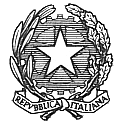 ISTITUTO COMPRENSIVO STATALE “A. POLIZIANO”Viale Morgagni n. 22 – 50134 FIRENZETel. 055/4360165 – FAX 055/433209 –C.M. FIIC85700L – C.F. 94202800481e-mail: fiic85700l@istruzione.it pec: fiic85700l@pec.istruzione.itsito http://www.icpoliziano.gov.it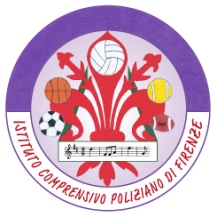 Indicare denominazione del progetto e/o attivitàIN OSPEDALE C’È UNA SCUOLA CHE …..Indicare il responsabile del Progetto (Nome e Cognome).Il responsabile del progetto elabora e firma il progetto, coordina e guida le risorse umane, tiene un registro delle attività svolte, propone eventuali modifiche in itinere, gestisce le risorse finanziarie a disposizione, documenta, effettua  monitoraggio e verifica degli obiettivi e dei risultati, compila la relazione conclusiva con relativa rendicontazione finanziariaDocente Claudia SecchiFormulare una breve storia del progetto (attività), sulla base di esperienze precedenti e un’analisi della situazione con particolare riferimento ai bisogni emersi ed emergenti anche attraverso indagini conoscitive (tipo questionari, schede di rilevazione, sondaggi, …) e contributi spontanei dal personale e dall’utenza (richieste verbali, osservazioni), richieste del territorioI bambini ricoverati lungodegenti non frequentano la scuola di appartenenza per lunghi periodi. Fare scuola in ospedale rappresenta per loro un ponte tra la malattia e la vita normale, una finestra sul mondo fuori dall’ospedale, una cura per la loro parte sana. In relazione a questo, il raccordo, il contatto e la collaborazione con le scuole del territorio, assumono un’importanza fondamentale in un processo conoscitivo, formativo e curativo che vede al centro tutti gli alunni, ospedalizzati e non.Indicare  a chi è rivolto il progetto(l’attività) alunni, genitori, personale docente e non docente, eventuale utenza esterna.Alunni di scuole sul territorio fiorentino e non, i cui docenti desiderano far conoscere la Scuola in Ospedale, le sue risorse e la possibilità di far scuola che offre.Descrivere le finalità e gli obiettivi che si intendono perseguire. La finalità è lo scopo del progetto (attività), ed è unica. Gli obiettivi sono in numero limitato e descritti in modo sintetico e chiaro. Per ognuno di essi devono essere definiti gli indicatori di valutazione (almeno uno, possibilmente quantitativo) e i descrittoriFINALITA’:Far conoscere la realtà della SIO, con le sue attività ed i suoi progetti, agli insegnanti ed agli alunni delle scuole, primaria Matteotti e del territorio fiorentino e non. OBIETTIVI:Tessere una rete di collaborazione e scambio fra i soggetti delle due scuole; favorire una conoscenza ed una relazione tra gli alunni ospedalizzati e gli alunni che frequentano le scuole aderenti al progetto; promuovere la realizzazione di scambi epistolari, narrativi e manuali fra gli alunni frequentanti la SIO e gli alunni della scuola che collabora con il progetto.Indicare eventuali rapporti con altre istituzioniScuola primaria Matteotti e Scuole primarie sul territorio fiorentino e non che richiedono la collaborazioneSpecificare l’arco temporale di attuazione del progetto (attività) Due incontri di almeno due ore ciascuno condotte da una insegnante del team della SIO Meyer presso le sedi delle scuole che lo richiedono (a partire dalla primaria Matteotti)FasiContenutiAttività Risultati attesiFase 1‘Un ospedale amico’Presentazione della scuola in ospedale  Scoperta da parte dei bambini, del contesto, ospedaliero e delle proposte ludico-educative e didattiche presenti. Fase 2‘Ho un amico in ospedale’realizzazione di creazioni e/o corrispondenza per possibili scambi con alunni ospedalizzatiOccasione di sviluppo del pensiero empatico, della consapevolezza emotiva e della possibilità di collaborare con bambini che vivono una situazione di malattia.Fase 3Specificare metodi e strategie, anche in funzione delle fasce di età, indicando anche eventuali modifiche rispetto al progetto iniziale- attività di progettazione in collaborazione col team della scuola che richiede l’intervento- realizzazione di incontri che, col supporto di materiali multimediali, promuovere attività di scambi epistolari, racconti di esperienze tra gli alunni della SIO e gli alunni frequentanti le scuole del territorio.Indicare docenti referenti e tutti i docenti coinvolti. Per ognuno di essi indicare il monte ore previsto sia agg. funzionali sia agg. insegnamento (specificando se si tratta di lezioni frontali, lezioni di gruppo, prove spettacoli, vigilanza uscite, mostre, spettacoli) Indicare docenti referenti e tutti i docenti coinvolti. Per ognuno di essi indicare il monte ore previsto sia agg. funzionali sia agg. insegnamento (specificando se si tratta di lezioni frontali, lezioni di gruppo, prove spettacoli, vigilanza uscite, mostre, spettacoli) Indicare docenti referenti e tutti i docenti coinvolti. Per ognuno di essi indicare il monte ore previsto sia agg. funzionali sia agg. insegnamento (specificando se si tratta di lezioni frontali, lezioni di gruppo, prove spettacoli, vigilanza uscite, mostre, spettacoli) Indicare docenti referenti e tutti i docenti coinvolti. Per ognuno di essi indicare il monte ore previsto sia agg. funzionali sia agg. insegnamento (specificando se si tratta di lezioni frontali, lezioni di gruppo, prove spettacoli, vigilanza uscite, mostre, spettacoli) nominativoOre aggiuntive  funzionali all’insegnamentoOre aggiuntive  di insegnamentoattività svoltaUna docente del team SIO MeyerAutorizzazione del Dirigente scolasticoIncontri con gli alunni della classe che ha richiesto l’intervento (due incontri: fase 1 e 2)Indicare docenti referenti e tutti i docenti coinvolti. Per ognuno di essi indicare il monte ore, il  finanziamento per tali ore, l’attività svoltaIndicare docenti referenti e tutti i docenti coinvolti. Per ognuno di essi indicare il monte ore, il  finanziamento per tali ore, l’attività svoltaIndicare docenti referenti e tutti i docenti coinvolti. Per ognuno di essi indicare il monte ore, il  finanziamento per tali ore, l’attività svoltaIndicare docenti referenti e tutti i docenti coinvolti. Per ognuno di essi indicare il monte ore, il  finanziamento per tali ore, l’attività svoltaIndicare docenti referenti e tutti i docenti coinvolti. Per ognuno di essi indicare il monte ore, il  finanziamento per tali ore, l’attività svoltanominativoqualifican° oretipologia di finanziamentoattività svolta Miur  Bilancio   Contributo privati/famiglie  Gratuito Altro(specificare) ………….Valutazione personale esternoSìAbbastanzaIn parteNoCompetenze specifiche nel proprio campoCompetenze a livello didattico e relazionaleRicaduta formativa sui docentiRicaduta formativa sugli allieviIl docente ha affiancato l’esperto durante la realizzazione del progetto?SìIn parteNoE’ opportuno riproporre lo stesso esperto?SìNoDeve essere inserita la voce relativa con l’indicazione della spesa previstaDeve essere inserita la voce relativa con l’indicazione della spesa previstaDeve essere inserita la voce relativa con l’indicazione della spesa previstaRisorse materialiSpesaNoteLe risorse materiali utilizzate sono state adeguate ai bisogni del progetto?Le risorse materiali utilizzate sono state adeguate ai bisogni del progetto?Le risorse materiali utilizzate sono state adeguate ai bisogni del progetto?Tipologia di finanziamento.  Miur  Bilancio   Contributo privati/famiglie  Gratuito Altro(specificare)Tipologia di finanziamento.  Miur  Bilancio   Contributo privati/famiglie  Gratuito Altro(specificare)Tipologia di finanziamento.  Miur  Bilancio   Contributo privati/famiglie  Gratuito Altro(specificare)Il monitoraggio è intermedio e la valutazione è finaleLa valutazione si articola in 1) Valutazione degli risultati, attraverso schede di rilevazione dei risultati strutturate sugli indicatori relativi agli obiettivi e osservazioni sistematiche; 2) valutazione dei processi, attraverso osservazioni sul processo pedagogico interattivo docente/alunno e rilevazione di gradimento.Il monitoraggio è intermedio e la valutazione è finaleLa valutazione si articola in 1) Valutazione degli risultati, attraverso schede di rilevazione dei risultati strutturate sugli indicatori relativi agli obiettivi e osservazioni sistematiche; 2) valutazione dei processi, attraverso osservazioni sul processo pedagogico interattivo docente/alunno e rilevazione di gradimento.Il monitoraggio è intermedio e la valutazione è finaleLa valutazione si articola in 1) Valutazione degli risultati, attraverso schede di rilevazione dei risultati strutturate sugli indicatori relativi agli obiettivi e osservazioni sistematiche; 2) valutazione dei processi, attraverso osservazioni sul processo pedagogico interattivo docente/alunno e rilevazione di gradimento.Il monitoraggio è intermedio e la valutazione è finaleLa valutazione si articola in 1) Valutazione degli risultati, attraverso schede di rilevazione dei risultati strutturate sugli indicatori relativi agli obiettivi e osservazioni sistematiche; 2) valutazione dei processi, attraverso osservazioni sul processo pedagogico interattivo docente/alunno e rilevazione di gradimento.Gli obiettivi previsti sono stati raggiuntiGradimento/interesse da parte degli allieviComportamento della classeGiudizio prevalente degli allieviIn modo approfonditoIn modo completoIn modo sufficienteIn modo parziale………………..AltoMedioBassoIndifferente…………..PartecipeCorrettoDisciplinatoSufficientemente correttoInsofferente……………Linguaggio sempliceLinguaggio difficileAttività divertenteAttività interessanteAttività noiosa……………….Valutazione finalePunti di forza da riproporre  (ad esempio, organizzazione, coordinamento, …)Punti di criticità da evidenziare  (ad esempio, organizzazione, coordinamento, …)L’attività è da riproporreSì, non sono necessarie modificheSì, con modifiche (specificare quali)No (motivare perché)Valutazione finalePunti di forza da riproporre  (ad esempio, organizzazione, coordinamento, …)Punti di criticità da evidenziare  (ad esempio, organizzazione, coordinamento, …)L’attività è da riproporreSì, non sono necessarie modificheSì, con modifiche (specificare quali)No (motivare perché)Valutazione finalePunti di forza da riproporre  (ad esempio, organizzazione, coordinamento, …)Punti di criticità da evidenziare  (ad esempio, organizzazione, coordinamento, …)L’attività è da riproporreSì, non sono necessarie modificheSì, con modifiche (specificare quali)No (motivare perché)Valutazione finalePunti di forza da riproporre  (ad esempio, organizzazione, coordinamento, …)Punti di criticità da evidenziare  (ad esempio, organizzazione, coordinamento, …)L’attività è da riproporreSì, non sono necessarie modificheSì, con modifiche (specificare quali)No (motivare perché)E’ fondamentale per la memoria e al diffusione dell’esperienza  raccogliere materiali che diano conto della pianificazione, dell’organizzazione, della valutazioneE’ fondamentale per la memoria e al diffusione dell’esperienza  raccogliere materiali che diano conto della pianificazione, dell’organizzazione, della valutazioneMostraSaggioManufatti  XMateriale grafico  XDocumenti fotografici  XCartelloni   XMateriale multimediale  XAltre (specificare)…………Il Progetto vede le docenti della scuola in ospedale entrare nella classe, delle scuole che aderiscono al progetto promosso dalla SIO Meyer,e raccontare ai bambini  che esiste un ‘Ospedale Amico’, che rispetta le loro esigenze di gioco, conoscenza e benessere; che in ospedale si trovano altri bambini ai quali si può offrire sostegno e sorriso attraverso il rispettoso ascolto  e la condivisione ludica, ma anche di attività didattiche( testi, disegni, lettere).Il raccordo, il contatto e la collaborazione con le scuole del territorio, assumono un’importanza fondamentale in un processo conoscitivo, formativo e curativo che vede al centro tutti gli alunni, ospedalizzati e non. Il progetto realizza l’occasione di una significativa riflessione sul tema ‘del prendersi cura dell’altro’ attraverso una prospettiva empatica e di confronto.